28.12.2016											         № 1675						г. СевероуральскОб утверждении методики расчета объема предоставленной субсидии из бюджета Североуральского городского округа местным общественным объединениям – народным дружинамРуководствуясь Бюджетным кодексом Российской Федерации, федеральными законами от 19 мая 1995 года № 82-ФЗ «Об общественных объединениях», от 12 января 1996 года № 7-ФЗ «О некоммерческих организациях», от 06.10.2003 № 131-ФЗ «Об общих принципах организации местного самоуправления в Российской Федерации», от 02 апреля 2014 года № 44-ФЗ «Об участии граждан в охране общественного порядка», Законом Свердловской области от 15 июня 2015 года № 49-ОЗ «О регулировании отдельных отношений, связанных с участием граждан в охране общественного порядка на территории Свердловской области», постановлением Администрации Североуральского городского округа от 17.05.2016 № 592 «Об утверждении порядка предоставления субсидий из бюджета Североуральского городского округа местным общественным объединениям – народным дружинам», в целях реализации полномочий органов местного самоуправления по предоставлению субсидий из бюджета Североуральского городского округа местным общественным организациям - народным дружинам, Администрация Североуральского городского округаПОСТАНОВЛЯЕТ:1. Утвердить Методику расчета объема предоставленной субсидии из бюджета Североуральского городского округа местным общественным объединениям – народным дружинам (прилагается).2. Опубликовать настоящее постановление в газете «Наше слово», разместить на официальном сайте Администрации Североуральского городского округа.3. Настоящее постановление распространяет свое действие на правоотношения, возникшие с 01 по 31 декабря 2016 года.4. Контроль за выполнением настоящего постановления оставляю за собой.И. о. Главы АдминистрацииСевероуральского городского округа					  В.П. МатюшенкоУтвержденпостановлением АдминистрацииСевероуральского городского округаот 28.12.2016 № 1675Методика расчета объема предоставленной субсидии из бюджета Североуральского городского округа местным общественным объединениям – народным дружинам1. Получатель субсидии в течение срока действия соглашения обязан использовать субсидии по целевому назначению.2. Субсидии из бюджета городского округа предоставляются на материально-техническое обеспечение деятельности народных дружин, включая материальное поощрение граждан, участвующих в охране общественного порядка в составе народных дружин.3. В общий объем субсидии на поддержку добровольной народной дружины (далее - Субсидия), осуществляющей свою деятельность на территории Североуральского городского округа входят:расходы на материально-техническое обеспечение деятельности добровольных народных дружин;материальное поощрение граждан, участвующих в охране общественного порядка в составе народных дружин.4. Расчет объема Субсидии из бюджета Североуральского городского округа (далее - местный бюджет) производится по формуле: С = С1 + С2, где:С - общий объем Субсидии;С1 - размер части субсидии на материальное поощрение членов добровольных народных дружинников;С2 - размер части субсидии на материально-техническое обеспечение деятельности добровольной народной дружины.5. Установить с 01 декабря 2016 года вознаграждение членам общественной организации добровольной народной дружины, осуществляющей деятельность на территории Североуральского городского округа за участие в охране общественного порядка и выполнение возложенных обязанностей за 1 (один) час – 81 рубль.Расчет размера части субсидии на материальное поощрение членов добровольной народной дружины осуществляется по формуле:С1 = (Сокл. + 81,0 руб/ час × 40 час/мес. × N) × 1,302 × 12 месяцев, где:Сокл. = 6000,0 руб. – оклад командира народной дружины;N - количество членов добровольной народной дружины;1,302 – начисления на оплату труда.6. Размер части субсидии на материально-техническое обеспечение деятельности добровольной народной дружины осуществляется по формуле: С2 = С – С1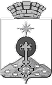 АДМИНИСТРАЦИЯ СЕВЕРОУРАЛЬСКОГО ГОРОДСКОГО ОКРУГАПОСТАНОВЛЕНИЕ«Об утверждении методики расчета объема предоставленной субсидии из бюджета Североуральского городского округа местным общественным объединениям – народным дружинам»